 NATIONAL GEOGRAPHIC ESTREIA 3.ª TEMPORADA DE “TESOUROS PERDIDOS DO EGITO” EM NOVEMBRO Dia 21 de novembro, às 23h20, estreia no National Geographic a 3.ª temporada de “Tesouros Perdidos do Egito”;A série segue os exploradores modernos que enfrentam o calor escaldante e o terreno inóspito para fazer as descobertas de uma vida.Lisboa, 4 de novembro de 2021Chega ao National Geographic a 3.ª temporada de “Tesouros Perdidos do Egito”, uma série imersiva, repleta de descobertas impressionantes, liderada por exploradores modernos, que desvendam a mais rica forma de arqueologia do mundo. A estreia está marcada para dia 21 de novembro, às 23h20.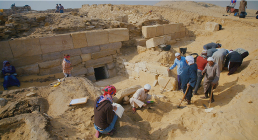 Parte da história das civilizações antigas permanece um mistério, mas os avanços tecnológicos e o trabalho de equipas dedicadas têm permitido que a cada dia seja descoberto um pouco mais. Na 3.ª temporada de “Tesouros Perdidos do Egito”, os exploradores enfrentam o calor escaldante e exibem todo o seu conhecimento e habilidades para encontrar segredos históricos.Nos novos episódios, os arqueólogos investigam o rei mais poderoso do Egito – Ramsés, o Grande. Em Saqqara, a pirâmide mais antiga do mundo, desenterram um labirinto de túmulos e tesouros que pertencem a um dos generais de Ramsés. Depois, entram num novo túmulo numa necrópole onde estão enterrados os nobres de Ramsés. Investigam também os templos mais impressionantes para descobrir como é que Ramsés se tornou o faraó mais celebrado de todos os tempos.ESTREIA: Domingo, 21 de novembro, às 23h20Emissão: Domingo, às 23h20Para mais informações e acreditações, contacte:National Geographic Margarida Morais: margarida.morais@disney.com ouHelena Azevedo : helena.azevedo@lift.com.ptSobre o canal National Geographic:O National Geographic (NAT GEO) convida os telespectadores a irem “mais além” através de uma programação inteligente, inovadora e inspiradora que desafia as perceções de cada um, a forma como vemos o mundo e o que nos impele para o progresso. O NAT GEO é um canal dinâmico que analisa e documenta temas relevantes e atuais muito diversos: versa sobre o ser humano, a vida animal, invenções e ciências do futuro, tecnologia e legados históricos, sociais, geográficos e antropológicos que contribuíram e contribuem para a construção da sociedade atual. Em Portugal, o canal está disponível nos operadores NOS, MEO, Vodafone e Nowo.Caso não pretenda continua a receber informação da Lift Consulting, envie por favor mail para dpo@liftworld.net indicando unsubscribe no assunto.